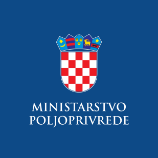 Evidencija izdanih Potvrda o sukladnosti proizvoda sa Specifikacijom proizvoda- sukladno članku 95. stavku 7. Zakona o poljoprivredi („Narodne novine“, br. 118/2018., 42/20., 127/20 - Odluka USRH, 52/21 i 152/22.) i članku 24. Pravilnika o zaštićenim oznakama izvornosti, zaštićenim oznakama zemljopisnog podrijetla i zajamčeno tradicionalnim specijalitetima poljoprivrednih i prehrambenih proizvoda i neobveznom izrazu kvalitete „planinski proizvod“ („Narodne novine“, br. 38/2019.)  BARANJSKI KULENzaštićena oznaka zemljopisnog podrijetla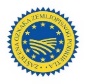 BARANJSKI KULENzaštićena oznaka zemljopisnog podrijetlaNaziv i adresa subjekta u poslovanju s hranom koji je korisnik oznakeRazdoblje valjanosti Potvrde o sukladnosti (PS) / Priloga potvrdi (PP)BELJE plus d.d.Bele Bartoka 33, 31 300 Beli Manastir30.10.2020. - 30.10.2021 (PS) / 21.12.2022.-29.06.2023. (PP)BELJE plus d.d.Bele Bartoka 33, 31 300 Beli Manastir31.10.2022. – 30.10.2023. (PS) / 21.12.2022. - 04.11.2023. (PP)30.03.2023. - 12.12.2024. (PP)OPG Matijević,Košut Lajoša 10,31 308 Suza09.06.2022. – 08.06.2023. (PS) / 09.06.2022. - 08.06.2023. (PP)